HandtekeningenOutLook handtekening alleen tekstBestand – Opties - E-mailKies onder de groep: Berichten opstellenKlik Handtekeningen - NieuwEigen naam intypen  - OKGewenste tekst intypen in grote veld - OKHandtekening met afbeelding of logo gebruiken (kan alleen in HTML)Maak een handtekening met een logo of afbeelding in WordMaak daarvan een Screenshot met het knipprogramma - Opslaan Open Outlook Bestand – Opties - E-mailKies onder het kopje: Berichten opstellen: Klik HandtekeningenKlik het icoontje afbeeldingen in de balk: handtekeningen bewerken Bladeren –Afbeeldingen – gewenste mapAfbeelding voor handtekening 2x klik - verkleinen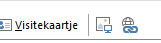 OK - OKHandtekening in Nieuw bericht plaatsenBestand –Opties - E-mailKlik HandtekeningenRechtsboven onder het kopje Standaardhandtekening kiezenkies achter E-mailaccount: Het gewenste account waarbij de handtekening moet komen te staan in een nieuw berichtKies achter Nieuwe berichten: de handtekening die in het nieuwe 
bericht komt te staan –OK - OKControleer in een nieuw bericht om te kijken of de handtekening erin zitDe handtekening kan altijd verwijderd worden en/of veranderd via Handtekening in de Menubalk van een nieuw bericht.Handtekening in bericht wisselenRechterklik in bestaande handtekening van berichtKies gewenste handtekening door er op te klikken2e optie is via lint - groep Opnemen handtekening – Handtekening – kies gewenste handtekening